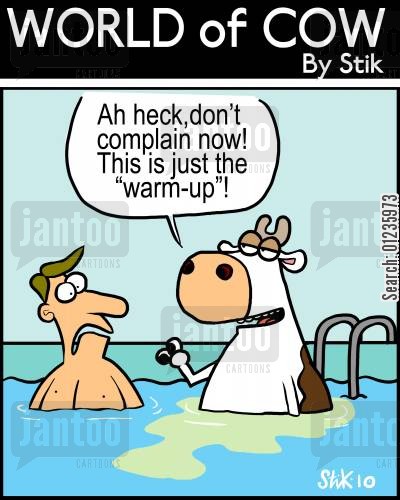 What action is happening in the cartoon?How do “Warm-Ups” help you the student?How do “Warm-Ups” help me the teacher?Where must you record your answers for the “Warm-Ups”What will you do with your answer sheet after we finish going over it?